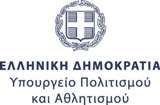 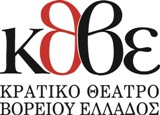 ΑΙΤΗΣΗ ΣΥΜΜΕΤΟΧΗΣΣΤΟ ΕΚΠΑΙΔΕΤΙΚΟ ΠΡΟΓΡΑΜΜΑ του Κρατικού Θέατρου Βορείου Ελλάδος: «Για τα παιδιά όλης της γης»
Έναρξη Προγράμματος:  5 Νοεμβρίου 2015 - Διάρκεια: 45 λεπτάΤο εκπαιδευτικό πρόγραμμα προσφέρεται στα σχολεία δωρεάν. 

Πληροφορίες από Τρίτη έως Παρασκευή 12:30-14:30 στα εξής τηλέφωνα επικοινωνίας: 2315 200 075 (Ανδρώνη Αθανασία)Αποστολή της φόρμας, για κράτηση στο email: athanasia.androni@gmail.com  Λόγω της αυξημένης συμμετοχής, το εκπαιδευτικό πρόγραμμα θα πραγματοποιεί μια επίσκεψη σε κάθε σχολείο που ανήκει στο πολεοδομικό συγκρότημα του νομού Θεσσαλονίκης, προκειμένου να καλύψει μεγαλύτερο αριθμό σχολείων.  Επιπρόσθετα η υλοποίηση του προγράμματος θα δώσει προτεραιότητα σε σχολεία που το ΚΘΒΕ δεν είχε την ευκαιρία να επισκεφθεί στο παρελθόν. O αριθμός των παρουσιάσεων για κάθε σχολείο αφορά τρείς διδακτικές ώρες ανά σχολική τάξη.ΗΜΕΡΟΜΗΝΙΑ αποστολής: .…../….../201….                             ΕΠΩΝΥΜΙΑ ΣΧΟΛΕΙΟΥ:ΔΙΕΥΘΥΝΣΗ ΣΧΟΛΕΙΟΥ: ΠΟΙΕΣ ΣΧΟΛΙΚΕΣ ΤΑΞΕΙΣ θα παρακολουθήσουν το πρόγραμμα:ΑΡΙΘΜΟΣ ΜΑΘΗΤΩΝ ανά τμήμα (που θα παρακολουθήσουν το πρόγραμμα):ΟΝΟΜΑΤΕΠΩΝΥΜΟ (υπεύθυνου διδ.)ΤΗΛΕΦΩΝΟ (υπεύθυνου διδάσκοντα)E-MAIL (υπεύθυνου διδάσκοντα)Έχετε παρακολουθήσει εκπαιδευτικό πρόγραμμα του ΚΘΒΕ ξανα, και αν ναι πόσες φορές; Έχετε παρακολουθήσει εκπαιδευτικό πρόγραμμα του ΚΘΒΕ ξανα, και αν ναι πόσες φορές; 